                              ДОПИНГЧто это такое?Допинг – это специальные лекарственные препараты, употребляемые спортсменами для принудительного повышения работоспособности организма во время соревновательной деятельности или же в период тренировочного процесса.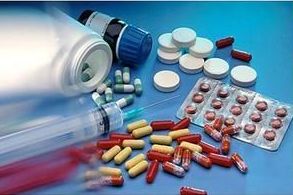 Применение допинга в соревновательном профессиональном спорте запрещено. Как правило, за использование допинга дается дисквалификация на различный срок, результаты прошедших соревнований при этом аннулируются. Допинг-контроль в спорте начался с 1968 года (с Олимпиады в Мехико) и совершенствуется год от года, как в прочем, и спортивная фармакология.         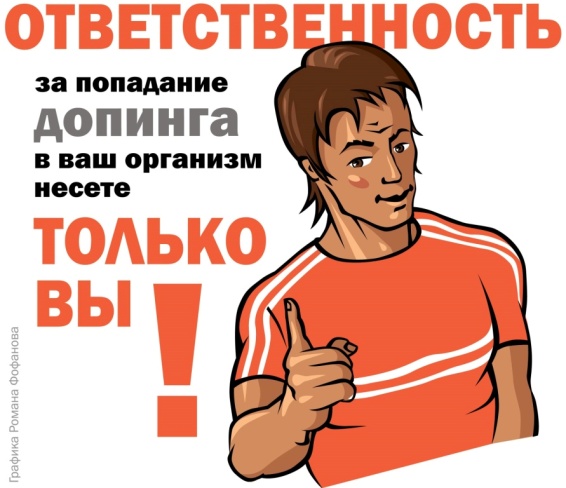 #ПАРАЛИМПИЙЦЫПРОТИВДОПИНГА WWW.RUSADA.RU WWW.WADA-AMA.ORGПроверь лекарство!Узнай новое и проверь свои знания!Спортсмены - паралимпийцы за честный спорт!Сообщи о применении допинга!Областное бюджетное учреждение«Областная спортивно-адаптивная школа»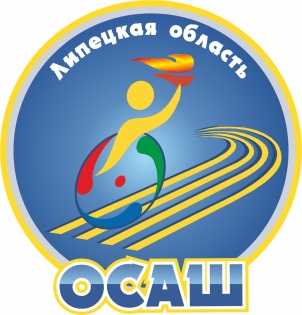  Допингу НЕТ –     вот наш ответ!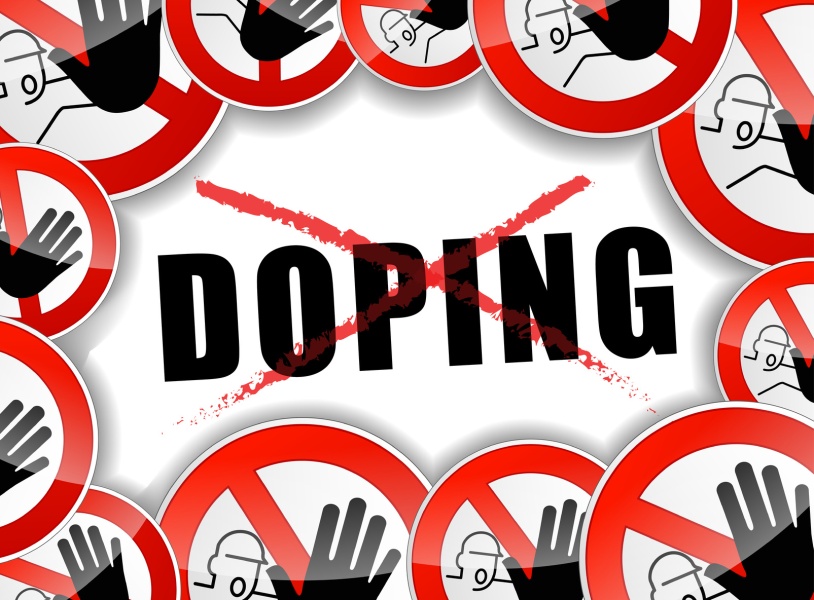 